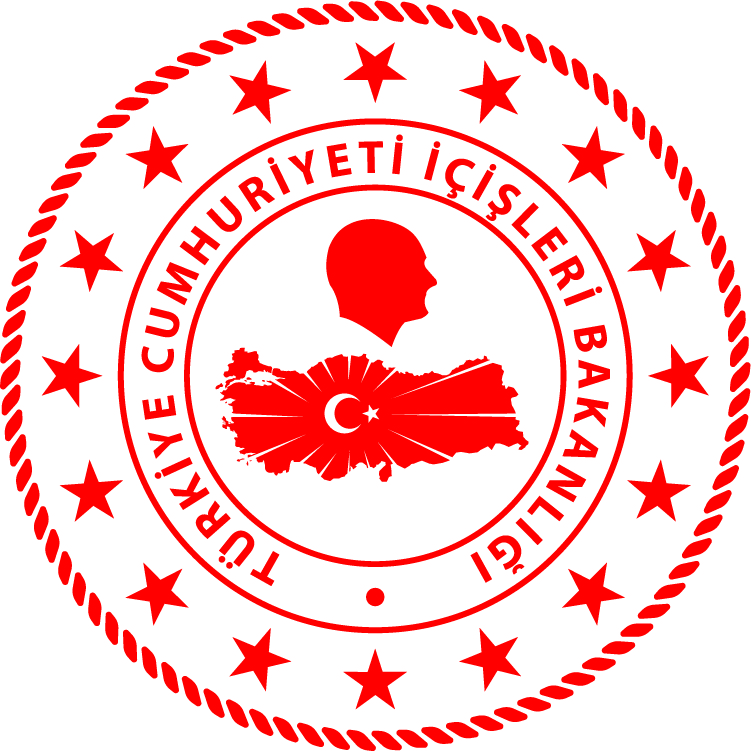 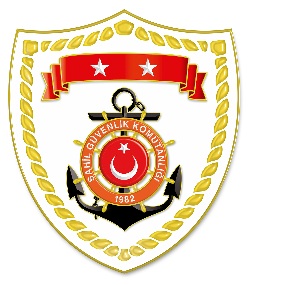 SG Marmara ve Boğazlar Bölge KomutanlığıS.NoTARİHMEVKİ VE ZAMANOLAYTIBBİ TAHLİYE YAPILAN ŞAHISLARAÇIKLAMA115 Haziran 2022ÇANAKKALE/Bozcaada
15.00Rahatsızlanma1Bozcaada’da rahatsızlanan 1 şahsın tıbbi tahliyesi gerçekleştirilmiştir.